                                                                                        Відділ освіти                                                                                                                                                                                             Конотопської міської радиДОВІДКАКонотопський дошкільний навчальний заклад                                                 (ясла-садок) №5 «Сніжок»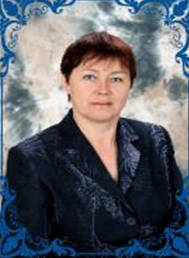 Резник Любов Іванівна – завідувачВік – 55 роківРік призначення на посаду– 2001 р.Педагогічні звання та нагороди – Відмінник освіти України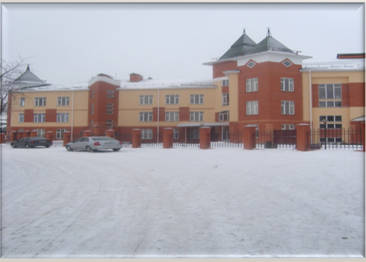 Рік введення в експлуатацію закладу – 2012 р.Рік атестації– 2008 р.Рівень освітньої діяльності–достатній рівеньНаявний контингент вихованців – 92 дитиниКількість груп – 4Середня наповнюваність груп – 22 дитиниПедагогічні кадри за штатним розписом – 11, фактично зайняті - 11Обслуговуючий персонал за штатним розписом – 10,                                          фактично працюють - 10Педагоги-пенсіонери серед загальної кількості працюючих – 2Відомості про вагомі досягнення педагогів закладу:на рівні міста- поширення досвіду вихователя Рязанцевої Людмили Федорівни з теми: «Туристична діяльність в дошкільному віці»;на рівні області – поширення досвіду вихователя Рязанцевої Людмили Федорівни зтеми:«Трудові справи старших дошкільників через краєзнавчо-туристичну діяльність».В закладінаявні: кабінет завідувача, медичний кабінет (з ізолятором), кабінет завідувача господарством та кухня з підсобними приміщеннями, 4 групові кімнати, актова зала спільно з початкової школою, музична зала, кабінет психолога, кабінет англійської мови спільно з початковою школою, окрема кімната для миття посуду та кімната для обслуговуючого персоналу.Технічне оснащення закладу:персональні комп’ютери - 2, мультимедійні проектори – 1принтер - 1, сканер - 1 магнітофон – 4Пріоритетний напрямок навчально-виховної діяльності закладу – фізкультурно-оздоровча робота в дошкільному навчальному закладіЗав ДНЗ №5 «Сніжок»                                                                           Л.І. Резник